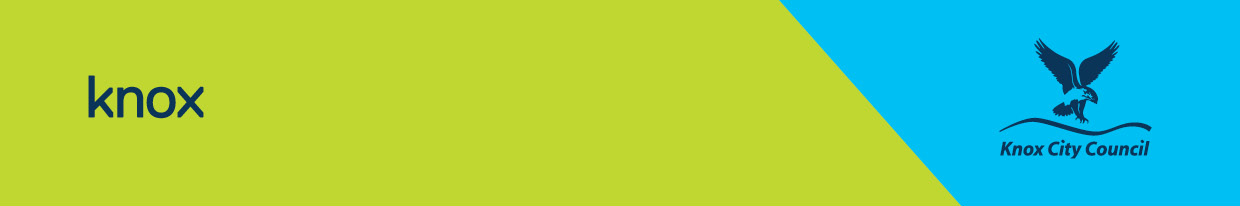 Community Transport Outings program 
Rowville- Scoresby | January – April 2024The community transport service provides bus services for Knox residents who are over 65 years and/or need support with transport. Our day outings, provide the opportunity to visit places of interest across Victoria.

The cost of the bus is $10.00 per person. This will be billed to you after your travel. If you are unable to attend an outing, we require a minimum of 24 hours’ notice, otherwise you will be charged for the trip. Pick up from 9:00am onwards:
Bookings
Please call 9298 8518 on 23 January with your wish list for outings to attend OR email anytime with your name/s, suburb, phone number and all wish list dates to: communitytransport@knox.vic.gov.au

Outings coming up Wednesday 07 February 2024 | Edendale farm |Buy/ Bring your own lunch
Discover the rustic charm of Edendale Farm in Eltham. Immerse yourself in the sights and sounds of nature as you explore the lush greenery, interact with friendly farm animals, and stroll through vibrant community gardens. 
Wednesday 14 February 2024 | Mystery Tour |Buy/ Bring your own lunch
This mysterious journey invites you to step back into the rich history of the region, immersing yourselves in the daily life of a famous family, who settled in the area in the mid-1800s. Wander through the surrounding gardens, where heritage orchards and pastoral landscapes evokes the essence of a bygone era. Guided tour plus morning tea is $10 per person. 
Wednesday 21 February 2024 | Ripponlea Estate |Buy/ Bring your own lunch
Step into the opulent past at Ripponlea Estate, which is surrounded by lush gardens and ornate architecture, offering a glimpse into the luxurious lifestyle of a bygone era. Explore the meticulously preserved rooms of the mansion or wander through the enchanting gardens. General admission entry fee $12 concession + Mansion Tour* $5.*mansion tours are subject to Guide availability.Thursday 21 March 2024 | RAAF Museum |Buy/ Bring your own lunch
Nestled within the expansive grounds of the Point Cook Airbase, this museum offers a captivating exploration of the Royal Australian Air Force’s (RAAF) heritage. Immerse yourself in the evolution of flight as you encounter meticulously restored aircraft, interactive exhibits, and engaging displays that showcase the courage and innovation of Australia’s aviation pioneers. 
Thursday 28 March 2024 | Day by the bay Williamstown |Buy/ Bring your own lunch
Escape to the serene shores of Williamstown Beach for a perfect day of sun, sand, and relaxation. Take a leisurely stroll along the scenic promenade, where quaint cafes and shops beckon with local delights. 
Friday 05 April 2024 | Martha Cove Boardwalk |Buy/ Bring your own lunch
This charming boardwalk invites you to stroll along the water’s edge, soaking in the breathtaking views of the marina and luxury waterfront residences. Lined with cafes, boutiques, and vibrant green spaces, the boardwalk offers a perfect blend of relaxation and seaside allure. Suitable for more active people.Friday 12 April 2024 | Melbourne Town Hall |Buy/ Bring your own lunch
Discover the iconic heart of Melbourne’s civic and cultural life at the Melbourne Town Hall. Explore the majestic interiors, adorned with intricate detailing and historical artefacts that tell the story of Melbourne’s growth and development.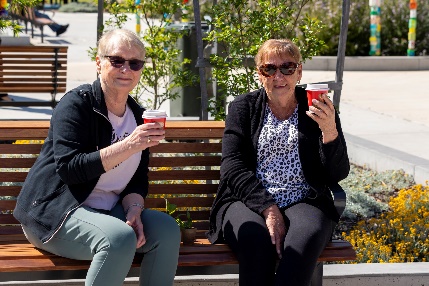 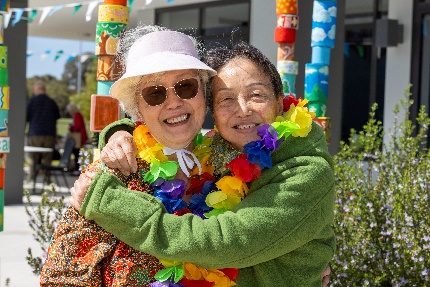 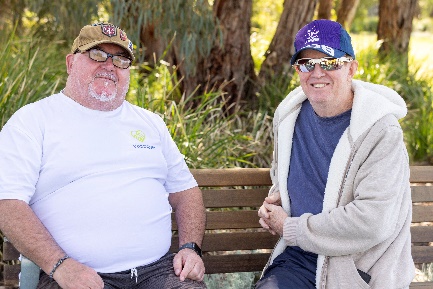 Stop 1Carrington Park- KnoxfieldStop 2Rowville Lakes Shopping CentreStop 3Rowville Community Centre – Fulham Road